Dear Colleague,I am presenting at the APPEA 2017 Conference and Exhibition, and am delighted to invite you to attend.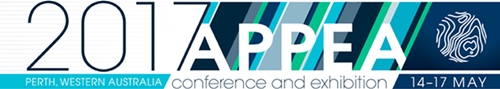 Each year, this conference highlights and defines the issues and challenges of upstream petroleum exploration and development on a national and international level. As well as my own presentation, the APPEA Conference program will include international keynote presentations, case study presentations, technical updates, panel discussions and a full technical (concurrent) program of over 100 presentations over the three-day event.  View the Conference ProgramBelow are the details for my session: >>INSERT YOUR SESSION DETAILS HERE. 
Visit https://www.appeaconference.com.au/schedule/ to view the current program and copy and paste your session title and session details>>With an anticipated 2,500 oil and gas professionals (the event is not open to the public), there are multiple valuable business networking opportunities. You will also have access to a world-class exhibition floor filled with many of the industry’s largest players I do hope you can join me at APPEA 2017 on 14-17 May 2017 at the Perth Convention and Exhibition Centre. If you register by 23 March 2017 you can take advantage of the Early Bird Discount. Register at http://www.appeaconfernece.com.auI look forward to seeing you there.
Sincerely,  
YOUR NAME HERE 
YOUR TITLE HERE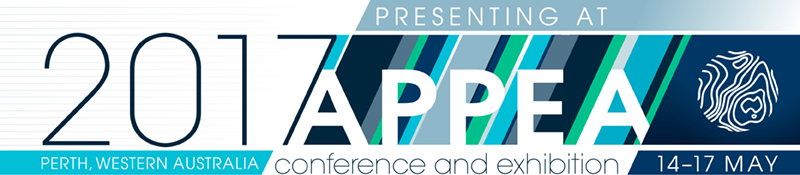 